INVITATION TO BIDThe Pulaski County Board of Education is sending out a RFP for the following items as specified.2022-2023 FRUITS AND VEGETABLESBid released May 2, 2022Advertised on PCBOE webpage May 2 – 20, 2022Bid Due: May 23, 2022PROPOSAL SUBMITTALBids must be submitted to the Pulaski County Board of Education, 925 North Main Street, P.O. Box 1055, Somerset, KY 42502. Closing time for responses will be 4pm, May 23, 2022, as specified, at the Pulaski County Board of Education, Central Office Building, North Main Street, Somerset, KY.RFPs will be opened at this time but a committee will meet the following week and make a recommendation of award at the June Board Meeting and all responding vendors will receive notification of awards thereafter. The bid is in effect July 1, 2022 – June 30, 2023.If you have any questions, please contact Mary Worley via e-mail at mary.worley@pulaski.kyschools.usRIGHT TO REJECT AND WAIVERThe Pulaski County Board of Education reserves the right to reject any and all  proposals, to waive all formalities and/or technicalities where the best interest of the Pulaski County Schools can be served and to enter into contract with the best apparent qualified vendor.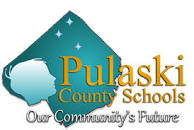 PULASKI COUNTY SCHOOLSRequest for ProposalFRUIT AND VEGETABLESForPulaski County Food Service DepartmentContract PeriodJULY 1, 2022 – JUNE 30, 2023Pulaski County Board of EducationPost office Box 1055						925 North Main StreetSomerset, KY 42502	REQUEST FOR PROPOSAL	Somerset, KY 42503Phone 606-679-1123						Fax 606-679-1438Reference Number: 2021-23 Fresh Fruit and Vegetables		Bid Title: Fruit and Vegetables RFPDate Bids is Due: May 23, 2022				Time Bid is Due: 4:00PMDate Bid Information Released: May 2, 2022		Advertised: May 2, 2022 – May 20, 2022Sealed Proposals will be received by Pulaski Board of Education, 925 North Main Street Somerset KY 42503, for Food Service, Fresh Fruit and Vegetables items for the School Year 2022-2023. Proposals are due by Monday, May 23, 2022 at 4 pm and will be opened Tuesday May 24, at 9 am. After opening, a committee will review the Proposals and make a recommendation for award. The award for the 2022- 2023 Fresh Fruits and Vegetables will be announced at the June Board Meeting currently scheduled for June 14, 2022 and will be in effect July 1, 2022 – June 30, 2023.GENERAL CONDITIONS OF CONTRACT:Notices, conditions and specification issued incident to the proposal to purchase Fresh Fruit and Vegetables for the July 1, 2022 through June 30, 2023 school year described herein, together with the purchase policies of School District, are on file for examination in the Office of Food Service Director, shall form a part of the contract conditions.NATURE OF CONTRACT:Specifications are technical for purposes of establishing high standards of line item material purchasing. Bidders shall indicate the manufacturer’s brands names where specified in their proposals. All items bid or under contract stipulate there is no guarantee, promise or commitment to any quantity estimated or service to be rendered other than materials, supplies, equipment or labor authorized by direct orders.Procurement and delivery of items will be on an “as needed basis” according to orders placed by the Assistant Food Service Director. Purchase timeframe will be in effect for the school year July 1, 2022 through June 30, 2023.Buy American Provision The bidder will abide by the Buy American Provision added to the National School Lunch Act (NSLA) by Section 104(d) of the William F. Gooding Child Nutrition Reauthorization Act of 1998 (Public Law 105-336).  Section 12(n) to the NSLA (42 USC 1760(n)).  This provision requires all school food authorities (SFAs) to purchase, to the maximum extent practicable, domestic commodity or product.  Schools participating in the federal school meal programs are required to purchase domestic commodities and products for school meals to the maximum extent practicable (7 CFR Part 210.21(d)).  Federal regulations require that all foods purchased for the Child Nutrition Program be of domestic origin to the maximum extent practicable.  Domestic commodity or product means an agricultural commodity that is produced in the US and a food product that is processed in the US substantially (at least 51 percent) using agricultural commodities that are produced in the US. “Substantial" means that over 51 percent of the final processed product consists of agricultural commodities that were grown domestically.  Products from Guam, American Samoa, Virgin Islands, Puerto Rico, and the Northern Mariana Islands are allowed under this provision as territories of the United States.The bidder will provide documentation to the Pulaski County Board of Education prior to shipment for each product. Documentation must include item number, item description, country of origin, and exception rationale (if not a domestic product).  Allowable exceptions to the Buy American Provision are limited to 1) the product is not produced or manufactured in the United States in sufficient, reasonable and available quantities of a satisfactory quality, such as bananas and pineapple; and 2) competitive proposals reveal the cost of a domestic product is significantly higher than a non-domestic product. Any substitution of a non-domestic product for a domestic product (which was originally a part of the solicitation), must be approved, in writing, by the Assistant Food Service Director, prior to the delivery of the product to the School.If the respondent feels the cost of the domestic product is significantly higher, they must list the price of the domestic product as well as the non-domestic product price on the bid worksheet along with the Country of Origin. The decision to purchase the domestic or non-domestic product will rest with each individual Child Nutrition Director of the Group. Any non-domestic product delivered to the School, without the prior, written approval of the Assistant Food Service Director, will be rejectedPulaski County School District has 14 schools Burnside Elementary, 435 East Lakeshore Drive, Burnside KY  42519Eubank Elementary, 285 West Hwy 70, Eubank KY  42567Memorial Education Center, 222 Langdon St, Somerset KY  42503Nancy Elementary, 240 Highway 196, Nancy KY  42544Northern Elementary, 6155 Hwy 39, Somerset KY  42503Northern Middle, 650 Oak Leaf Lane, Somerset, KY  42503Oak Hill Elementary, 1755 WTLO Road, Somerset, KY  42503Pulaski Day Treatment/Eagle Academy, 500 Chandler Street, Somerset KY  42501Pulaski County High, 511 University Drive, Somerset KY  42503Pulaski Elementary, 107 West University Drive, Somerset KY  42503Shopville Elementary, 10 Shopville Road, Somerset KY  42503Southern Elementary, 198 Enterprise Drive, Somerset KY  42503Southern Middle, 200 Enterprise Drive, Somerset KY  42503Southwestern High, 1765 WTLO Road, Somerset KY  42503QUALITY OF THE PRODUCTS:Schools participating in the federal school meal programs are required to purchase domestic commodities and products for school meals to the maximum extent practicable. Domestic commodity or product means an agricultural commodity that is produced in the US and if the products are not produced in the US, it needs to be noted, in the bid proposal, where is the origin of product.RESPONSIBILITY OF VENDOR:Each vendor shall be responsible for the delivery of products of such quality and in quantities as specified.  Vendors will submit weekly price quotes to the PCBOE.Conditional bids or bids with stipulations will not be accepted.DIRECT REPRESENTATIVE:Refer all questions to Mary Worley, Assistant Food Service Director (AFSD) at (606)-679-1123 or e-mail at mary.worley@pulaski.kyschools.us.DELIVERY:Delivery will be accepted on an “as needed” basis, according to orders by school representative. No drop shipment will be accepted. Delivery hours between 7:00 AM through 3:00 PM.PAYMENTS:All invoices should be submitted to the school.  Invoice payment schedule will be once a month after monthly Board Meeting. Board Meetings are held on Tuesday following the 2nd Monday of each month.EVALUATION AND CRITERIA:Vendor selection on this project will be evaluated based on the following:1. 	Price2. 	Vendor service & reputation for providing quality products on timely basis.3.	Vendor who best meets the specified items as listed will be given priority in bidding specific items4.	Multiple vendors may be awarded individual products when it serves in the best interest of the PCBOE.The contract will be awarded based on the best value to the Pulaski County Board of Education, with all factors considered.NOTES CONCERNING REQUEST FOR PROPOSAL:All substitutions must be pre-approved by the Assistant Food Service Director before product is delivered.There is no current conflict of interest with PCBOE employees and shall not be going forward with regard to manufacturers, vendors, or representative of such entities.Any or all items subject to individual market price valuation may be accepted or rejected at the PCBOE discretion. A thirty (30) day notice is to given to the AFSD.The school representative retains the right of refusal of products due to damage, insufficient use-by dates, non-approval substitutions or major alterations of items.Keep in mind that there would be no service when there is no school, i.e. holidays, teacher in-service days etc. The district calendar is available by logging onto www.pulaski.net.Be sure to include pack size, sizing of fruit and vegetables, pre-portion, origin of the product and all cost associated with product. If you have questions, you may e-mail Mary Worley at mary.worley@pulaski.kyschools.us.USDA Nondiscrimination StatementIn accordance with Federal civil rights law and U.S. Department of Agriculture (USDA) civil rights regulations and policies, the USDA, its Agencies, offices, and employees, and institutions participating in or administering USDA programs are prohibited from discriminating based on race, color, national origin, sex, disability, age, or reprisal or retaliation for prior civil rights activity in any program or activity conducted or funded by USDA. Persons with disabilities who require alternative means of communication for program information (e.g. Braille, large print, audiotape, American Sign Language, etc.), should contact the Agency (State or local) where they applied for benefits.  Individuals who are deaf, hard of hearing or have speech disabilities may contact USDA through the Federal Relay Service at (800) 877-8339.  Additionally, program information may be made available in languages other than English.To file a program complaint of discrimination, complete the USDA Program Discrimination Compliant Online Form, (AD-3027) found online at How to file a Complaint, and at any USDA office, or write a letter addressed to USDA and provide in the letter all of the information requested in the form. To request a copy of the complaint form, call (866) 632-9992. Submit your completed form or letter to USDA by:(1) mail: U.S. Department of Agriculture
Office of the Assistant Secretary for Civil Rights
1400 Independence Avenue, SW
Washington, D.C. 20250-9410;(2)  fax: (202) 690-7442; or(3)  email: program.intake@usda.gov.This institution is an equal opportunity provider.PULASKI COUNTY BOARD OF EDUCATIONFood Service Office925 North Main StreetSomerset, KY 42502      (606)-679-1123BID SHEET2022 – 2023 FRESH FRUIT AND VEGEBTABLES PRODUCTSPulaski County Board of Education/Food Service				Date: _________________925 North Main St. 			Somerset, KY 42502We, the undersigned, propose to provide pricing for various line items in connection with Fresh Fruit and Vegetable Products under the supervision of the Food Service Director, for the sums attached hereto.Delivery will be accepted on an “as needed” basis, according to orders places by the School Representative.SPECIFICATIONS MUST BE SUBMITTED AT THE BID OPENING WHEN ANY SUBSTITUTION IS MADE, OR THE BID WILL BE CONSIDERED NON-RESPONSIVE.The Pulaski County Board of Education reserves the right to reject any/or all bids or to waive any information, or to accept the bid or bids deemed best.Respectfully submitted,Line Item Pricing____________________________			___________________________Company Name					Authorized Signature/Date__________________________			_________________________Address						Title__________________________			_________________________City, State, Zip						Phone/Fax Number							_________________________							E-mailProduct OriginDescriptionQty./Packed SizeUnitPriceRed Del. Apple113/125 ct. TrayCaseGold del. Apple113/125 ct. TrayCaseEmpire Apple113 ct. TrayCaseGranny Smith Apple113 ct. TrayCaseBananas40 lbs.CaseBananas150 ct. singlesCaseBroccoli CrownHead/lb.PcBroccoli Floret Bite Size3lbsBagCauliflower Floret3lbsBagCarrots Baby Whole Clean30 – 1lb per pk CaseCarrots Baby Whole Clean1 lb.PackCarrots snack pack mini100 pack – 2 oz.CaseCarrots snack pack mini200 pack – 1.6 oz.CaseCarrots Shredded1 – 5 lbs. resalable BagCole Slaw Mix5 lbs. – 4 bagsCaseCole Slaw Mix5 lbs. bagBagCabbage Head/lb.PcCelery StalkEachEachCelery Sticks5 lbs.CaseCucumber Medium24 ctCaseCucumber Medium12 ctCaseRadish14 bags – 1 lb. per pkCaseGrapes Red Seedless Fancy19 lbs.CaseGrapes Green Seedless19 lbs.CaseCantaloupe12 ctCaseHoneydew Melon8 ctCaseClementine5 lbs. – 4  bagsCaseStrawberry 8 lbs. – 1 lb. per containerCasePears Green Regular120 ctCasePotato (Baking)100-120 ctCaseOnion YellowPer Lb.Lb.Onion Yellow50 lbs.BagOnion RedPer lb.Lb.Onion Red25 lbs. bagBagPeppers Green5 lbs.CasePeppers GreenEachEachPeppers Red5.5 lbs. – ½ caseCasePeppers RedEachEachSpinach2.5 lbs.BagRomaine Head lettuce24 ctCaseRomaine CHOPPED2 lbs. – 6 bagsCaseRomaine SHREDDED2 lbs. – 6 bagsCaseRomaine Chopped/Shredded2 lbs. bagBagIceberg Lettuce Head24 ctCaseIceberg LettuceEachEachIceberg Taco Shred Lettuce5 lbs. – 4 bagsCaseIceberg Taco Shred Lettuce5 lbs.BagTossed Salad Romaine Blend5 lbs. – 4 bagsCaseSalad Mix5 lbs. – 4 bagsCaseSalad Mix5 lbs.BagTomatoes Whole Vine Ripe25 lbs.CaseTomatoes Whole Vine Ripe25 lbs. FLCaseTomatoes Grape12 pint – 1 pintCaseWatermelon8 ct personalCaseSweet Potato Baking40 lbs.CaseSweet Potato Random Size40 lbs.CaseEgg Fresh in shell15 dozensCaseEgg Fresh in shell1 dozenDozenApple-Grape Buddies50 ct – ½ cCaseApple Green Snack50 ct – ½ cCaseApple Red & Green Snack Pak50 ct – ½ cCaseGrape Giggles (red grapes)50 ct – ½ cCaseCantaloupe Chunks 50 ct – ½ c CaseHoneydew Chunks Snack Pak50 ct – ½ cCasePineapple Chunks Snack Pak50 ct – ½ cCaseTomato Grape Snack Pak50 ct – ½ cCaseNon Food:Ice Bag100 ctCaseZiploc Storage Bag Gallon250 ctCaseZiploc Storage Bag Quart500 ctCaseThank you Bag1000 ctCasePlastic Spoon Unwrapped1000 ctCasePlastic Fork Unwrapped1000 ctCaseSchool Tray 5 compartment500 ctCase3 Compartment Tray200 ctCaseSandwich bag2000 ctCasePlastic Spoon Indi Wrapped1000 ctCasePlastic Fork Indi Wrapped1000 ctCase1 Compartment Salad Tray200 ct – 8 oz.Case1 Compartment Salad Tray200 ct – 12 oz.CaseClear Portion Cup 2 oz.2500  ctCaseClear Portion Cup 2 oz. LID2500 ctCaseClear Portion Cup 5.5 oz.2500 ctCaseClear Portion Cup 5.5 oz. LID2500 ctCaseFoam Squat Cup 4 oz.1000 ctCaseFoam Squat Cup 4 oz. LID1000 ctCaseNon laminated Bowl 12  oz.1000 ctCase1 Comp. Hinged Container500 ctCaseFood Tray 1 lb.1000 ctCaseInterfold Napkin12pack/500/6000 ctCaseFoam Squat Cup 12 oz.1000 ctCaseFoam Squat Cup 8 oz.1000 ctCaseFoam Squat Cup 6 oz.1000 ct. CaseFoam Squat Cup 12 oz. Lid1000 ctCaseFoam Squat Cup 8 oz. Lid1000 ctCaseFoam Squat Cup 6 oz. Lid1000 ct. Case